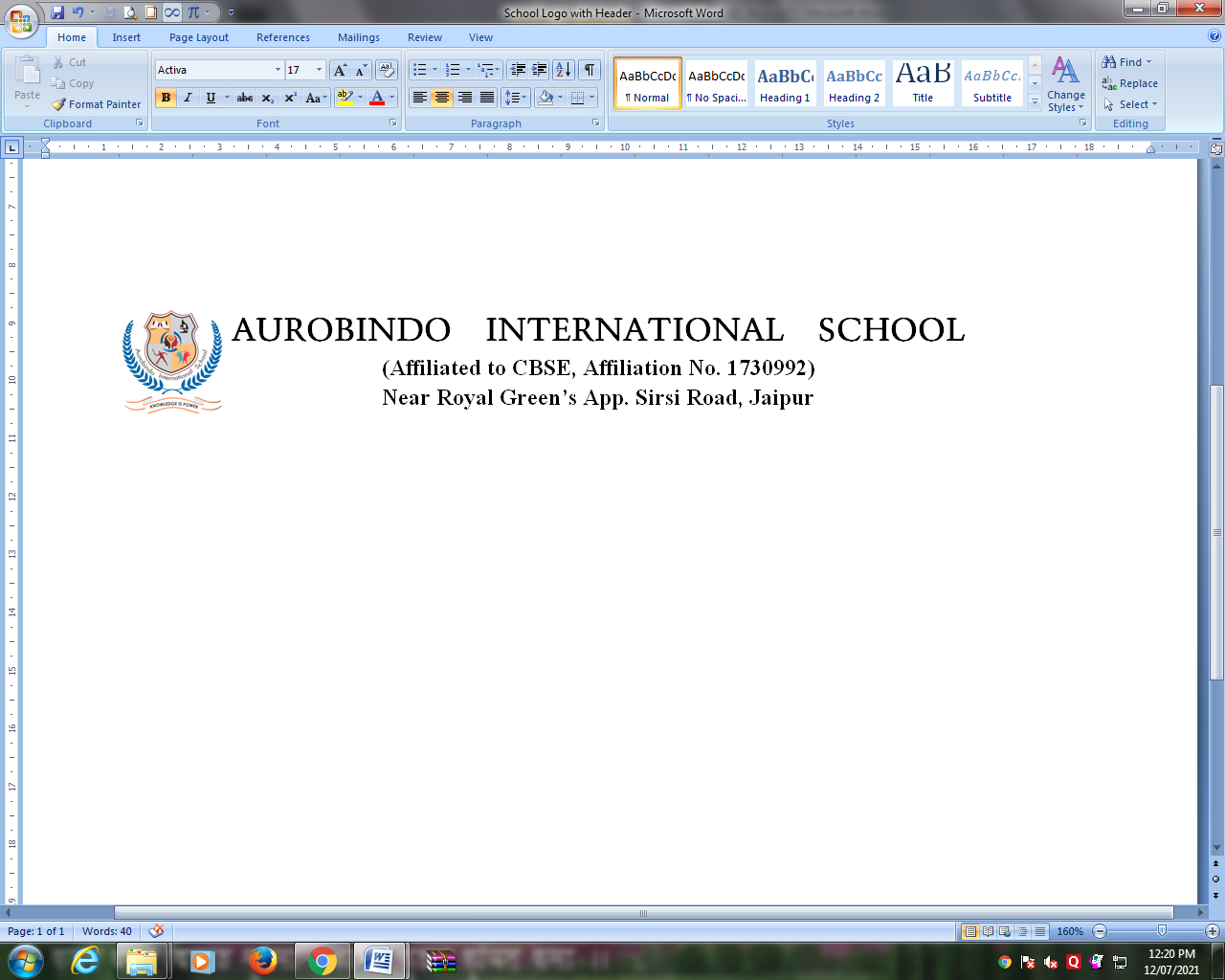 CIRCULAR/AIS/FEB.2023-24/100					Date: 09/02/2024Dear Parent,Please note that Saturday, February 10th, 2024 will be a Holiday for Play Group to Prep on account of the Second Saturday of the month.RegardsPrincipal